Тема работы: «Бабье лето… модерна».В России с модерном связана, в первую очередь, архитектура. Но очевидно, что если бы не известные события начала ХХ века, мы могли бы сейчас наслаждаться не единственным садом в этом прекрасном стиле. Незаслуженно забытый, но многократно цитируемый, в том числе, в садовом искусстве, модерн стал стилем-проводником – от «классики», романтического пейзажного парка, к модернизму современности во всем мире.Изящество его линий, непревзойденная лаконичность деталей (от ювелирного искусства Рене Лалика до минимализма мебели Ренни Макинтоша), привязанность к контрастам фактур и объемностям форм, и конечно же, к растительным орнаментам – проникло во все виды искусства.Выставочный сад «Бабье лето Модерна» - это память. Память и признание. И легкая попытка напомнить и на мгновение «вернуть» его в нашу жизнь…Сад представляет собой небольшой «фрагмент», будто бы части сада, которая образована причудливо извивающейся линией стриженной стены, меняющей свою высоту – от самой высокой при входе, до низкой, едва прикрывающей спину – возле скамьи. При входе в этот уголок по одной из троп мы почти не видим нашей цели. Путь «по прямой» преграждает высокий массив из туй лаконичной стриженной формы.Эту форму при входе «поддерживают» 2 стриженных боярышника, фланкирующие входы. Снаружи композиция насаждений довольна сдержанна и минималистична. Ничто «не предвещает» модерн, а лишь намекает на него. Лаконичная фитопластика из стриженной спиреи ( или стефанандры) заполняет пространство под двумя декоративными яблоням (в дальних углах сада) и боярышниками. При входе перед туями и по бокам от троп,  предполагается посадка цветников с использованием злаковых трав и многолетних растения в красно-оранжевой гамме.Мы проходим по одной из троп (они выполнены из гранитной брусчатки), и заходим внутрь сада, где обнаруживаем антикварную скамью из металла с растительным орнаментом. 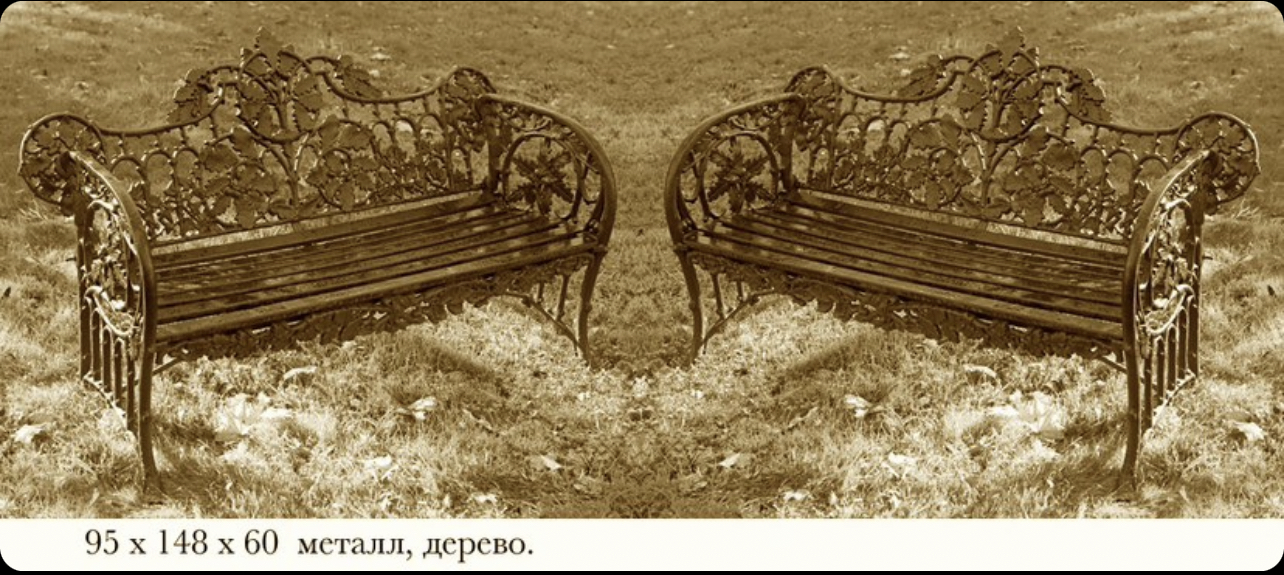 Когда мы опускаемся на скамью прямо перед собой мы видим декоративное панно. Оно выполнено на листе кортена. Это абрис работы Рене Лалика (см ниже).Мы смотрим из прошлого в настоящего и видим там «тень» модерна. Именно поэтому на современном материале (кортен) мы обнаруживаем лишь его «отражение».(Предполагается выполнить на листе кортена рисунок по произведению Рене Лалика – вырезать контур и выполнить его подсветку.)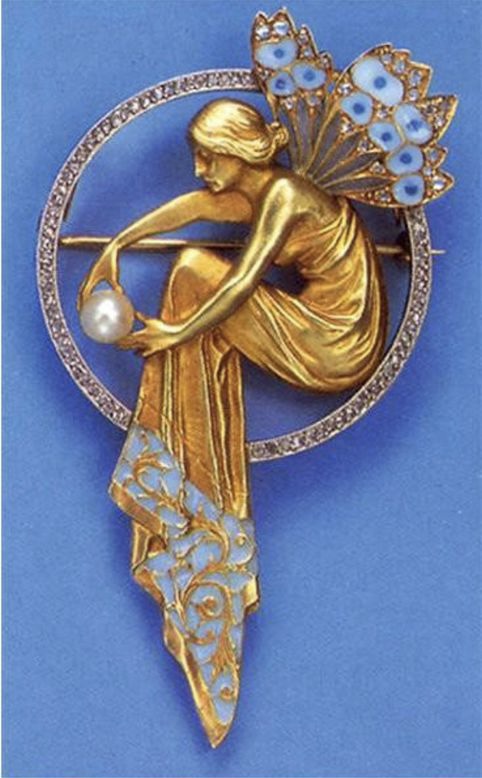 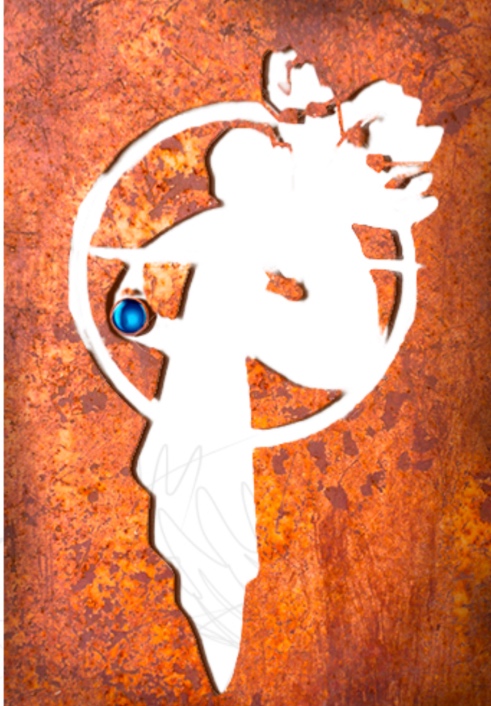 Ниже по «платью» девушки тонкими струями стекает вода, которая по двум небольшим желобам перетекает под скамейку. (Это может быть имитация светом  и оптоволокном или реально водное устройство замкнутого цикла).Мощение предполагается выполнить из гранита с галькой. Из гальки выполнить необычную вставку в мощение из гранитной брусчатки.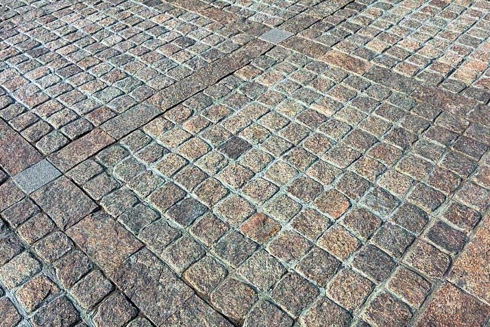 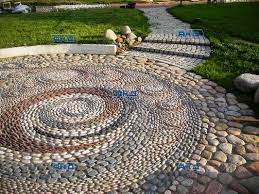 Таким образом происходит «круговорот» вокруг неиссякаемого источника совершенной красоты – красоты модерна.  